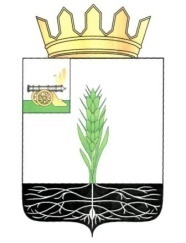 ОТДЕЛ ОБРАЗОВАНИЯ АДМИНИСТРАЦИИ МУНИЦИПАЛЬНОГО ОБРАЗОВАНИЯ «ПОЧИНКОВСКИЙ РАЙОН» СМОЛЕНСКОЙ ОБЛАСТИПРИКАЗ от  21  сентября 2018 года                                                                                №  298   б О порядке  проведения школьного этапа   Всероссийской  олимпиадышкольников в 2018-2019 учебном годуНа основании Порядка проведения Всероссийской олимпиады школьников, утвержденного приказом Министерства образования и науки Российской Федерации от 18.11.2013 № 1252, во исполнение приказа  Департамента Смоленской Области по образованию и науке от 17.09.2018 № 792 - ОД и приказа Отдела образования                      от 16.09.2015  № 304приказываю:1. Утвердить состав оргкомитета школьного этапа Всероссийской олимпиады школьников в рамках школьных округов (Приложение № 1).   2. Утвердить состав предметно-методических комиссий для проведения   школьного этапа Всероссийской олимпиады школьников  (Приложение № 2).3.  Мамонтовой А.А., старшему менеджеру Отдела образования, Игнатовой Н.В., менеджеру Отдела образования,   Илларионову С.А., менеджеру Отдела образования, Рожковой Н.Н., менеджеру Отдела образования, обеспечить  разработку материалов предметно-методическими   комиссиями  для проведения   школьного этапа всероссийской олимпиады школьников до 1 октября 2018 года. 4. Руководителям образовательных организаций  обеспечить работу предметно-методических комиссий и членов жюри в установленные сроки.          5. Установить сроки проведения школьного этапа всероссийской олимпиады школьников (Приложение № 3).           6. Определить местом проведения олимпиад   образовательные организации.         7. Определить местом проверки работ базовую школу.             8. Руководителям   образовательных  организаций предоставить  заявления обучающихся на участие в школьном этапе всероссийской олимпиады школьников  и согласие  родителей на обработку персональных данных их детей до 1.10.2018 года  в Отдел образования (Приложение № 4).          9. Руководителям школьных образовательных округов и ресурсного центра (Антоненкова Л.В., директор МБОУ СШ № 1 г. Починка, Климкова Н.П., директор МБОУ СШ № 2 г. Починка, Железная Е.А., директор МБОУ Дивинской СШ,  Осипова И.В., директор МБОУ Лосненской СШ, Данченкова С.В., директор МБОУ Стодолищенской СШ, Мамичева И.С., директор МБОУ Шаталовской СШ) обеспечить проведение I этапа Всероссийской олимпиады школьников   в рамках школьных  образовательных округов и ресурсного центра.10. Руководителям школьных образовательных округов и ресурсного центра  (Антоненкова Л.В., директор МБОУ СШ № 1 г. Починка, Климкова Н.П., директор МБОУ СШ № 2 г. Починка, Железная Е.А., директор МБОУ Дивинской СШ,  Осипова И.В., директор МБОУ Лосненской СШ,   Данченкова С.В., директор МБОУ Стодолищенской СШ,  Мамичева И.С., директор МБОУ Шаталовской СШ)  предоставлять в электронном виде в Отдел образования протоколы олимпиад в течение 2 рабочих дней после проведения олимпиады в соответствии с формой.11.  Илларионову С.А., менеджеру Отдела образования, размещать на сайте Отдела образования   результаты олимпиад в течение 3 рабочих дней после проведения олимпиады.12. Руководителям  образовательных  организаций размещать на сайтах образовательных  организаций    результаты олимпиад в течение 3 рабочих дней после проведения олимпиады.   16. Менеджерам Отдела образования представить отчет об итогах проведения школьного этапа олимпиад до 26.10.2018 г.17. Контроль за исполнением данного приказа возложить на ведущего специалиста Отдела образования Тарасенкову Н.М.И.о. начальника Отдела образования                                                 Т.А. КозловаС приказом ознакомлены: Тарасенкова Н.М., ведущий специалист Отдела образованияМамонтова А.А. , старший менеджер Отдела образованияИлларионов С.А. , менеджер Отдела образованияИгнатова Н.В. , менеджер Отдела образованияРожкова Н.Н. , менеджер Отдела образованияАнтоненкова Л.В., директор МБОУ СШ № 1 г. ПочинкаКлимкова Н.П., директор МБОУ СШ № 2 г. ПочинкаМозалев А.И., директор МБОУ Васьковской СШЖелезная Е.А., директор МБОУ Дивинской СШУльянов С.В., директор МКОУ Климщинской СШСкопинова Н.Н., директор МБОУ Княжинской ОШОсипова И.В., директор МБОУ Лосненской СШСидоров И.В., директор МБОУ Мачулинской ОШ Лахина О.И., директор МБОУ Мурыгинской СШАнашкина С.В., директор МБОУ Переснянской СШПетроченкова А.А., директор МБОУ Прудковской СШМамаева Ю.И., директор МБОУ Рябцевской СШДанченкова С.В., директор МБОУ Стодолищенской СШЛукашова В.И., директор МКОУ Стригинской ОШМамичева И.С., директор МБОУ Шаталовской СШСкрубунов В.Я., директор МБОУ Даньковской ОШ Исаева Н.П., директор МБОУ Лучесской ОШМассорин В.Г., директор МБОУ Октябрьской ОШСкобляков В.А., директор МБОУ Самолюбовской ОШЛистишенкова Т.Н., директор МБОУ Тростянской ОШПриложение № 1 Состав оргкомитета1. Ковжарова Н.В., начальник Отдела образования,- председатель.2.Тарасенкова Н.М., ведущий специалист Отдела образования,- заместитель.3. Понкратов И.В.,  специалист Отдела образования, - секретарь.Члены оргкомитета:4. Илларионов С.А. , менеджер Отдела образования.5. Игнатова Н.В. , менеджер Отдела образования.6.Мамонтова А.А.,  старший менеджер Отдела образования,7. Рожкова Н.Н., менеджер Отдела образования.Округ №1:Председатель  - Савченкова И. В., заместитель директора   МБОУ Мурыгинской СШ.Члены оргкомитета: Якушев П.А., заместитель директора   МБОУ Лосненской  СШ. Миренкова  С. А., заместитель директора   МБОУ Переснянской СШ.Герасина Н.Ф., заместитель МБОУ Рябцевской ОШ.Округ № 2:Карпенкова М.В., заместитель директора    МБОУ Дивинской СШ, - председатель.Сотченкова И.В.,  заместитель директора    МБОУ Прудковской СШ, - заместитель. Гуренкова Л.Н., заместитель директора    МБОУ Княжинской ОШ,  – секретарь. Округ № 3: 1.Филиппова С.А.,  заместитель директора МБОУ Шаталовской СШ, – председатель.2. Федорова А.А., заместитель директора МБОУ Даньковской ОШ, – заместитель.  3. Старовойтова Л.А., заместитель директора МБОУ Мачулинской ОШ, – секретарь. Округ № 4:Костенкова Е.В., заместитель директора  МБОУ Стодолищенской СШ, – председатель.Кузьменкова Т.А., учитель МБОУ Стодолищенской СШ, - заместитель. Филимонова Е.В.,  учитель МБОУ Стодолищенской  СШ, – секретарь. Округ № 5: Полякова О.В., заместитель директора   МБОУ СШ №2 г. Починка, – председатель.Демидкова Л.С., заместитель директора   МБОУ Лучесской ОШ, –  заместитель.Илларионова Ю.С., заместитель директора   МБОУ СШ №2 г. Починка,  – секретарь.Школа-ресурсный центр: Антоненкова Л.В., директор МБОУ СШ № 1 г. Починка, - председатель.Петроченкова П.А., заместитель директора МБОУ СШ № 1 г. Починка, - заместитель.Горбачева Н.А., учитель истории, - секретарь.Приложение № 2Состав предметно - методических комиссийИностранный язык     1. Мартина Н.В., учитель МБОУ Мурыгинской СШ    2. Сорокина Т.С., учитель МБОУ СШ № 1 г. Починка    3. Позднякова М.В., учитель МБОУ Шаталовской СШ    4. Савченкова Т.В., учитель МБОУ Стодолищенской СШ    5. Михалькова З.В., учитель МБОУ Лучесской ОШИстория. Обществознание. Право Шершнева В.Д, учитель МБОУ Даньковской ОШСавченкова И.В., учитель МБОУ Мурыгинской СШКабанова Т.В., учитель МБОУ СШ № 2 г. ПочинкаПавлова А.С., учитель МБОУ СШ № 2 г. Починка - председательГорбачева Н.А., учитель МБОУ СШ № 1 г. ПочинкаБастракова Л.К.,учитель МБОУ Переснянской СШЕрмакова И.Ф., учитель МКОУ Климщенской СШСкоблякова Е.В., учитель МБОУ Стодолищенской СШСтепанов В.В., учитель МБОУ Прудковской СШМатематика Николаева Е.В., учитель МБОУ СШ № 2 г. ПочинкаРезакова Г.А., учитель МБОУ СШ № 2 г. ПочинкаМартыненкова Г. А., учитель МБОУ Прудковской СШ – председатель.Лухтенкова Н.А., учитель МБОУ СШ № 1 г. ПочинкаКулагина Т.В., учитель МБОУ СШ №1 г. ПочинкаФизика Илларионова Г. Ф., учитель МБОУ Прудковской СШ – председатель.Филимонова Е.В., учитель МБОУ Стодолищенской СШАверьянова О.В., учитель МБОУ Шаталовская СШОсипова С.Н., учитель МБОУ СШ №2 г. ПочинкаИнформатика Карпенкова М. В., учитель МБОУ Дивинской  СШБорисова С.А., учитель МБОУ  СШ № 2 г. Починка – председатель.Молчанов С.А., учитель МБОУ  Васьковской СШБиология. Экология. Невзорова В.П., учитель МБОУ СШ № 1 г. Починка – председатель.Гореликова С.В., учитель МБОУ Мурыгинской СШ Шлапакова С.В., учитель МБОУ Прудковской СШХимияМихалева Т.Н., учитель МБОУ Шаталовской СШ – председатель.Марченкова Т. В., учитель МБОУ Прудковской СШИлларионова Ю.С., учитель МБОУ СШ № 2 г. ПочинкаГеография Бурсова А.А., учитель МБОУ Дивинской СШ - председатель Антонова Л.В., учитель МБОУ Переснянской СШ  Михальченкова Л.Н., учитель МБОУ Княжинской ОШПолякова О.В., учитель МБОУ СШ № 2 г. ПочинкаРусский язык. ЛитератураЕгорова О. В., учитель МБОУ Шаталовской СШ – председатель.Иванченко О. М., учитель МБОУ СШ № 1 г. ПочинкаПрокофьева Т.Д., учитель МБОУ Шаталовской СШСтолярова А.А., учитель МБОУ СШ № 1 г. ПочинкаФедорова А. А., учитель МБОУ Даньковской ОШЩербакова Е. А., учитель МОУ СШ № 2 г. Починка Абдулова М.В., учитель МБОУ  Переснянской СШСотченкова И.В., учитель МБОУ Прудковской СШПетрова М.В., учитель МБОУ Прудковской СШКалинкина Е.А., учитель МБОУ СШ № 2 г. ПочинкаКалтыгина Е.Е., учитель МБОУ СШ № 2 г. ПочинкаКузьменкова Т.А., учитель МБОУ Стодолищенкой СШФизическая культураПетроченкова Л.А., учитель МБОУ Прудковской СШ – председатель.Самусенкова А.В., учитель МБОУ СШ № 1 г. Починка Ковалев С.Е., учитель МБОУ СШ № 2  г. ПочинкаОБЖКузнецов П. Л., учитель МКОУ Стригинской ОШ – председатель.Игнащенков В.Н., учитель МБОУ Шаталовской СШПантюхов В.А., учитель МБОУ Васьковской СШТехнологияПетроченкова Л.А., учитель МБОУ Прудковской СШСтрогова С.Е., учитель МБОУ Лучесской ОШКузьмина И.Н., учитель МБОУ СШ № 2 г. Починка – председатель. МХК1. Куролесова Е.В., учитель МБОУ Шаталовской СШ – председатель. 2.  Глушакова О.Ф., учитель МБОУ СШ № 1 г. Починка3.  Калинкина Е.А.., учитель МБОУ   СШ № 2 г. ПочинкаПриложение № 3Дата проведения  школьного этапа  олимпиады в образовательных округах:октября:- история (7, 8, 9, 10, 11 классы);- технология (7, 8 - 9, 10-11 классы);октября:- физика (7, 8, 9, 10, 11 классы);- технология (7, 8-9, 10-11 классы);октября:- обществознание (7,8, 9, 10- 11 классы);октября:- русский язык (7-8, 9, 10-11 классы);- физическая культура (7-8, 9-11 классы);октября:- основы безопасности жизнедеятельности (7-8, 9, 10-11 классы);- иностранный язык (немецкий язык, французский) (7-8, 9-11 классы классы);октября:- астрономия (7, 8, 9, 10, 11 классы);- основы безопасности жизнедеятельности(7-8, 9, 10-11 классы);- иностранный язык (немецкий язык, французский – устный тур 7-8, 9-11 классы);октября:- математика (7-8, 9, 10, 11 классы);- мировая художественная культура (7-8, 9, 10,11 классы);октября:- право (7-8, 9, 10, 11 классы);октября:- география (7, 8, 9, 10, 11 классы)октября:- биология (7, 8, 9, 10, 11 классы);октября:- литература (7-8, 9-11 классы);- экономика (7-8, 9-11 классы);- химия (7-8, 9,10,11 классы – теоретический тур);октября:- химия (9, 10, 11 классы – практический тур);- информатика(7-8, 9-11 классы);октября:- экология (7,8,9, 10-11 классы);- иностранный язык (английский язык) (7-8, 9-11 классы) (устный тур – 7-8 классы).Приложение № 4                                                                       Председателю оргкомитета 1 этапа        Всероссийской олимпиады  школьников                                   Ковжаровой Н.В.  Согласие на обработку персональных данных участников олимпиадыЯ,_______________________________________________________________________                                                                                фамилия, имя, отчествородитель учащегося (йся) _______ класса, _____________________________________________                                                                            наименование школы                         населенный пунктпроживаю по адресу: ____________________________________________________________________________________                                                     адрес  места жительствамой контактный телефон ____________________________________________________________имею паспорт _____________________ , выданный  «___» ______________________ г.                                 серия, номер_____________________________________________________________________________________                                            место выдачи паспорта, код подразделенияс Порядком проведения всероссийской олимпиады школьников утвержденного Приказом Министерства образования и науки Российской Федерации от 18 ноября 2013 г. N 1252 (в ред. Приказа Минобрнауки России от 17.03.2015 N 249) ознакомлен(а) и даю согласие на участие в олимпиаде и на сбор, хранение, использование, распространение (передачу) и публикацию олимпиадной работы своего несовершеннолетнего ребенка, в том числе в информационнотелекоммуникационной сети "Интернет", персональных данных моего несовершеннолетнегоребенка ___________________________________________________________________________,                 ФИО ребенка - участника олимпиадыПерсональные данные моего несовершеннолетнего ребенка, в отношении которых дается данное согласие, включают: фамилию, имя, отчество, дату рождения, пол, серию и номер документа, удостоверяющего личность, гражданство, место обучения, класс, место жительства, контактный телефон, олимпиадную работу.Согласие действует 1 год или прекращается по письменному заявлению, содержание которого определяется частью 3 ст. 14 Федерального закона от 27.07.2006 № 152 -ФЗ «О персональных данных».             _______________                                                              ____________                        дата                                                                                                подпись         Председателю  Оргкомитета_________________этапа                                                                                              Всероссийской олимпиады  школьников  _______________________________________________                                                                                              Ф.И.О. учащегося   _______________________________________________                                                                                              школа, населенный пункт, класс_________________________________                                                                                            контактный телефонзаявление.Прошу допустить меня к участию:в 1  этапе Всероссийской олимпиады школьников по___________________________________________________________________________________________________________________                                                                                                                     предмет______________________________дата                                    _____________________подпись                                                                                                           